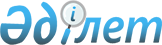 Об установлении ограничительных мероприятий
					
			Утративший силу
			
			
		
					Решение акима Сарытерекского сельского округа Зайсанского района Восточно-Казахстанской области от 16 августа 2022 года № 5. Зарегистрировано в Министерстве юстиции Республики Казахстан 23 августа 2022 года № 29233. Утратило силу решением акима Сарытерекского сельского округа Зайсанского района Восточно-Казахстанской области от 24 января 2023 года № 2
      Сноска. Утратило силу решением акима Сарытерекского сельского округа Зайсанского района Восточно-Казахстанской области от 24.01.2023 № 2 (вводится в действие после дня его первого официального опубликования).
      В соответствии с подпунктом 7) статьи 10-1 Закона Республики Казахстан "О ветеринарии", на основании представления исполняющего обязанности главного государственного ветеринарно-санитарного инспектора Зайсанского района от 1 августа 2022 года № 378 РЕШИЛ:
      1. Установить ограничительные мероприятия на территории села Шалкар Сарытерекского сельского округа Зайсанского района Восточно-Казахстанской области, в связи с возникновением болезни бруцеллез среди мелкого рогатого скота. 
      2. Контроль за исполнением настоящего решения оставляю за собой.
      3. Настоящее решение вводится в действие со дня его первого официального опубликования.
					© 2012. РГП на ПХВ «Институт законодательства и правовой информации Республики Казахстан» Министерства юстиции Республики Казахстан
				
      Аким Сартерекского сельского округа

Н. Сакенов
